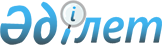 Об образовании Межведомственной рабочей группы по разработке проекта Закона Республики Казахстан "Об обязательном медицинском страховании в Республике Казахстан"Распоряжение Премьер-Министра Республики Казахстан от 26 мая 2003 года N 104-р      1. Образовать Межведомственную рабочую группу по разработке проекта Закона Республики Казахстан "Об обязательном медицинском страховании в Республике Казахстан" в следующем составе: Наймушина                 - вице-министр здравоохранения 

Ольга Вадимовна             Республики Казахстан, руководитель Маджуга                   - генеральный директор 

Виктор Петрович             Республиканского государственного 

                            казенного предприятия "Денсаулык" 

                            Министерства здравоохранения 

                            Республики Казахстан, заместитель 

                            руководителя Биболова                  - начальник отдела совершенствования 

Айгуль Зулпыхаровна         методов финансирования в системе 

                            здравоохранения Финансового 

                            департамента Министерства 

                            здравоохранения Республики 

                            Казахстан, секретарь Аширова                   - и.о. начальника управления 

Нурия Кенжехановна          здравоохранения и социальной защиты 

                            населения Департамента планирования 

                            расходов социальной сферы 

                            Министерства экономики и бюджетного 

                            планирования Республики Казахстан Беспалинов                - заместитель начальника управления 

Тлеугазы Айтказинович       региональной политики Департамента 

                            региональной политики и межбюджетных 

                            отношений Министерства экономики и 

                            бюджетного планирования Республики 

                            Казахстан Жаксалыкова               - начальник управления социальной 

Нурия Хабибулловна          сферы Департамента финансирования 

                            государственных органов Министерства 

                            финансов Республики Казахстан Баймуханов                - директор Департамента социального 

Махсат Хасанович            обеспечения и финансирования 

                            бюджетных программ Министерства труда и 

                            социальной защиты населения Республики 

                            Казахстан Байжунусов                - консультант отдела социально- 

Эрик Абенович               культурного развития Канцелярии 

                            Премьер-Министра Республики Казахстан Юсупов Рахим              - главный специалист-экономист отдела 

Султанович                  нормативного регулирования 

                            Департамента финансового надзора 

                            Национального Банка Республики 

                            Казахстан (по согласованию) Тажибаев                  - начальник отдела законопроектных 

Улан Калмуханович           работ закрытого акционерного 

                            общества "Институт законодательства 

                            Республики Казахстан" (по согласованию) Ермекбаев                 - начальник областного управления 

Канат Картаевич             здравоохранения Карагандинской 

                            области Курлеутов                 - председатель правления Казахской 

Эрнст Мухамедгазиевич       корпорации здравоохранения и 

                            медицинского страхования "Интертич" 

                            (по согласованию) Аманова                   - заместитель директора Департамента 

Казиза Кусаинова            лечебно-профилактической работы 

                            Министерства здравоохранения 

                            Республики Казахстан Нерсесов                  - заместитель директора Департамента 

Александр Витальевич        науки и образования Министерства 

                            здравоохранения Республики Казахстан Джанабаев                 - начальник отдела терапевтической 

Дуйсебай Джанабаевич        службы Департамента лечебно- 

                            профилактической работы Министерства 

                            здравоохранения Республики Казахстан 

      2. Межведомственной рабочей группе разработать проект Закона Республики Казахстан "Об обязательном медицинском страховании в Республике Казахстан" и внести в установленные Планом законопроектных работ на 2003 год сроки на рассмотрение в Правительство Республики Казахстан. 

      3. Контроль за исполнением настоящего распоряжения возложить на Заместителя Премьер-Министра Республики Казахстан Мухамеджанова Б.А.       Премьер-Министр 
					© 2012. РГП на ПХВ «Институт законодательства и правовой информации Республики Казахстан» Министерства юстиции Республики Казахстан
				